CURRICULUM VITAEREDDYE-mail: reddy.386949@2freemail.com Hard working  graduate with proven 2 years of experience in accounting department leadership and organizational skills seeking to apply for more informative and interactive atmosphere where the Organization encourages me to give the Level Best of my Hard Work, Sincerity and Loyalty. And also to get an Opportunity to Utilize, Enhance and contribute my Expertise and ExperienceWorked as an Accountant from Two Years.Identifying business transactions with documentary proofsEntering the identified business transactions in tally like Purchases, Sales, Purchase Returns, Sales Returns, Expenses, Incomes, Assets & LiabilitiesChecking each & every account in Ledger regarding accuracy & postingPreparing entries for accrued expenses when they are incurredVerifying bank statements everyday through onlineFinding mismatch transactions in cash book and pass bookPreparing BRS to equalize cash book balance to pass book balancePreparing Purchase Order for Required GoodsVerifying purchase order with invoice and DC(3 Way Matching)Checking the condition of Received goodProcessing Debit Note for Purchase Returns.B.COM in Telangana   University in 2011 - 2014MBA in Jawaharlal Nehru Technical University in 2014 - 2016MotivatingandEncouragingSkillsAbility toWorkIndependentlyGoodCommunicationSkillsTally ERP9.0M.S Office-2003, 2007 & 2010Operate in windows xp,7,8,10Well versed with internet and E-MailsEnglish                          ( Read write and speak)Hindi                              (Read write and speak)Telugu                            (Read write and speak)Nationality			:	IndianDate of Birth			:         05/05/1993Marital status		:	singleI hereby declare that the information and details furnished above are true to the best of my knowledge and beliefs.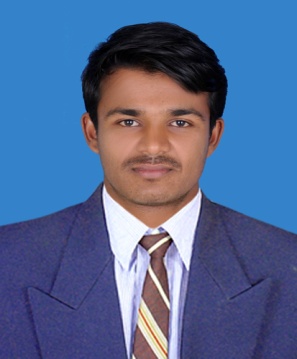 